Столовая на станции ГродноСтоловая открылась 3 сентября 2018 года в здании железнодорожного вокзала на станции Гродно.Расположена по адресу г. Гродно, ул. Буденного, 37. Количество посадочных мест 90Начальник участка производственного питания - Салейко Инна ВикторовнаКонтактный телефон 8(0163)49-25-71Заведующий производством - Войтулевич Татьяна Сергеевна Контактный телефон 8(0152) 73-43-10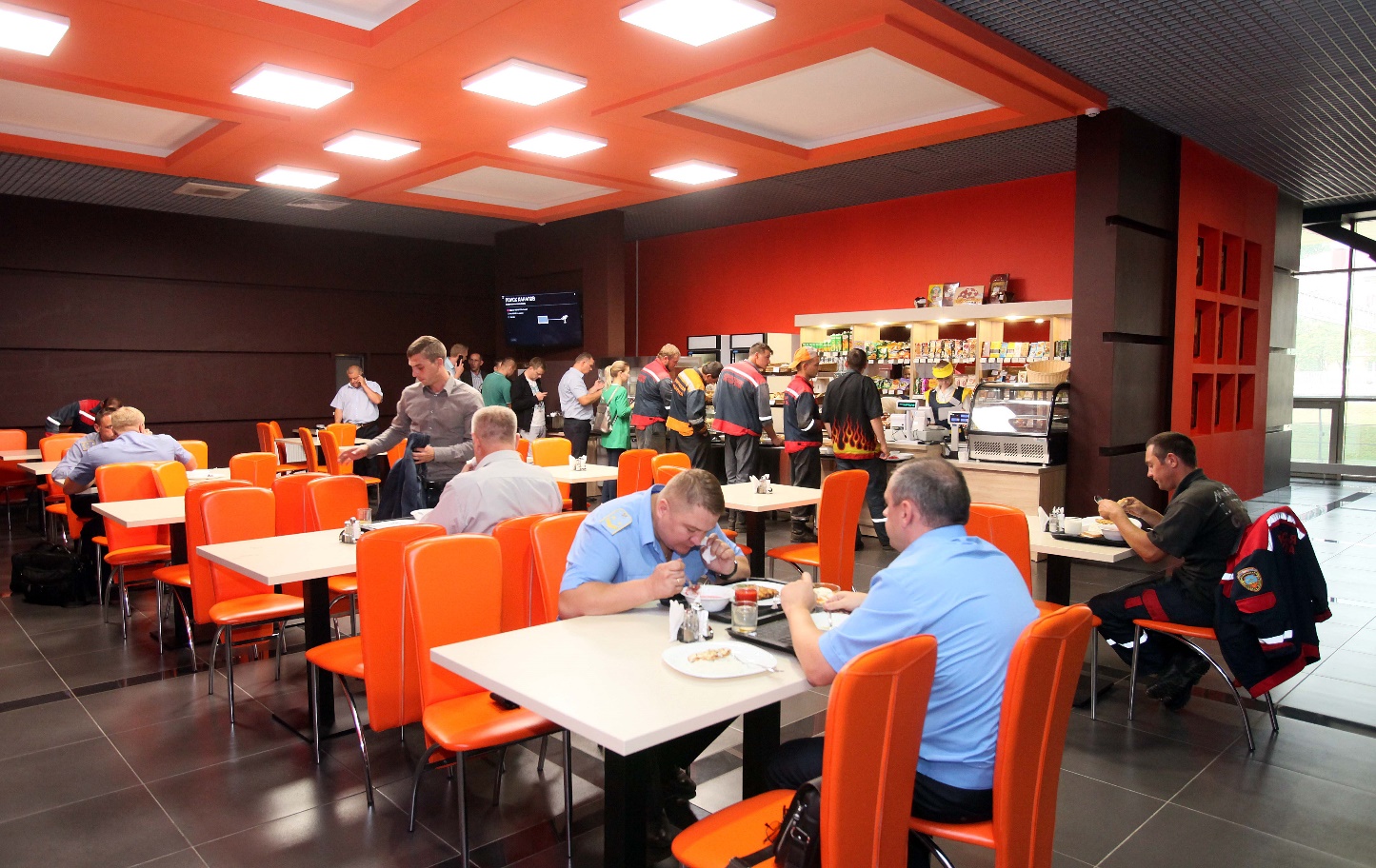  РЕЖИМ РАБОТЫ СТОЛОВОЙ:  понедельник–пятница  с 09.30 до 17.00                                                               перерыв 14.30-15.00                                                               суббота, воскресенье – выходнойСтоловая оказывает следующие услуги:Реализация горячих обедов в торговом зале столовой для работников железной дороги и сторонних посетителей, а также в индивидуальных термоконтейнерах на вынос.Расчет за питание за наличный, безналичный расчет, для железнодорожников- в счет заработной платы посредством корпоративных карточек (чипов), с уменьшением наценки на продукцию собственного производства.Прием предварительных заказов на изготовление полуфабрикатов,  кулинарных изделий, блюд в банкетном оформлении;Организация питания участников семинаров, конференций и т.д. по предварительным заказам.Изготовление блюд для диетического питания. 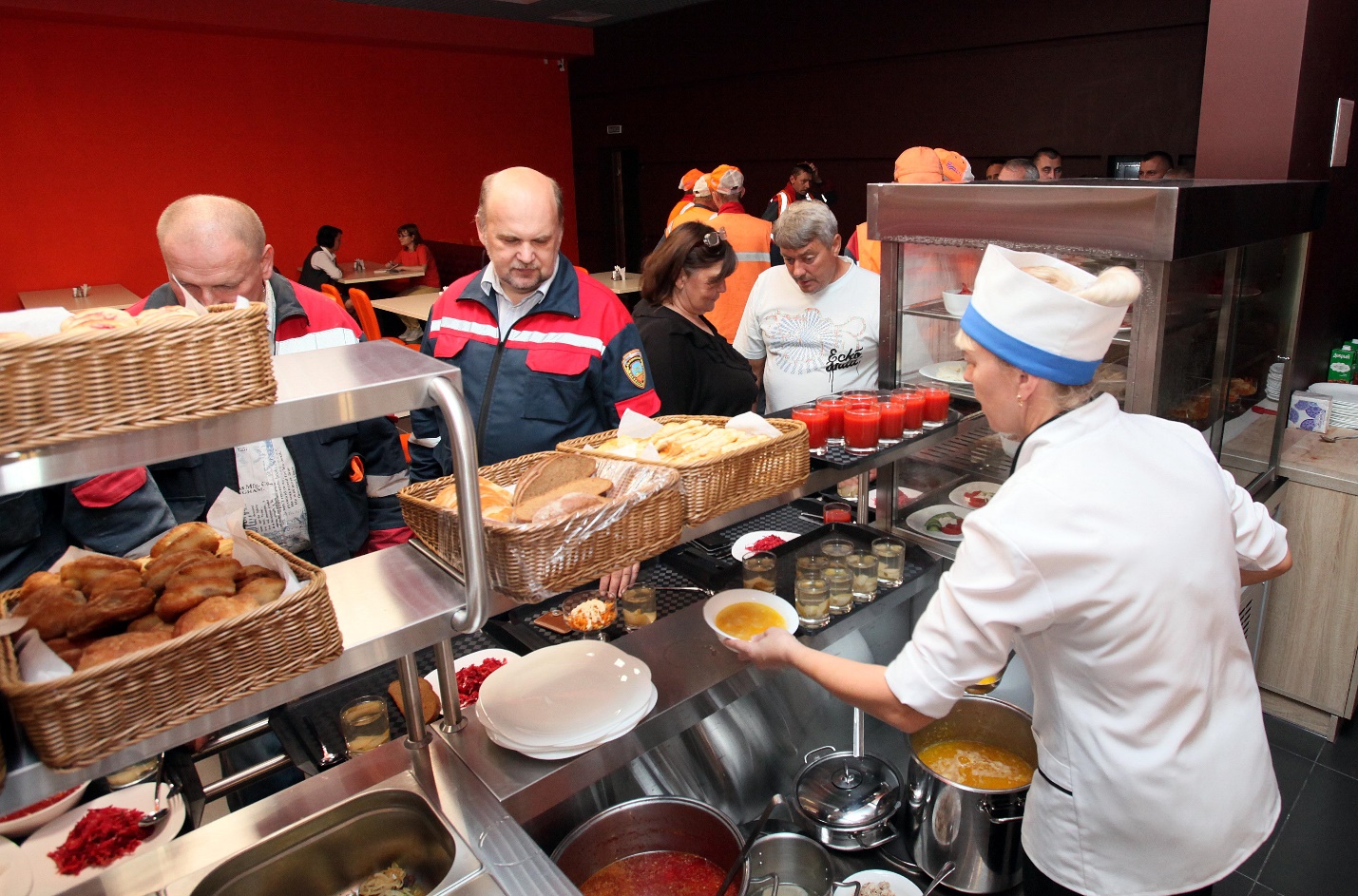 Настоящую еду делают настоящие профессионалы!